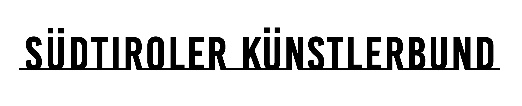 An den 
Südtiroler Künstlerbund                                                                        
Weggensteinstr. 12
I-39100 Bozen www.kuenstlerbund.org 
Email: info@kuenstlerbund.org 
Tel. 0471/977037 

Betrifft: Ansuchen um Aufnahme in den Südtiroler Künstlerbund 


Der/die Unterfertigte ________________________________________________________________, geboren am ___________________, in __________________________________________________, wohnhaft in______________________________________________________________________  _, Tel. _________________________________________ Handy________________________________, Email ___________________________________ Homepage_________________________________,Name soziale Medien (Instagram, fb, LinkedIn, u.a.) _______________________________________, Steuernummer______________________________MwSt.Nr.________________________________,ersucht nach Einsichtnahme und Bejahung der Statuten um Aufnahme in den Südtiroler Künstlerbund, in die Sparte __________________________________________________________________________________. 

Er/sie beschreibt kurz seine Motivation, warum er Mitglied des Südtiroler Künstlerbundes werden möchte.__________________________________________________________________________________  Er/sie erklärt die Voraussetzungen zur Aufnahme laut Statut zu erfüllen. Datum: 
Unterschrift: 

Weitere erforderliche Unterlagen: LebenslaufPortfolio